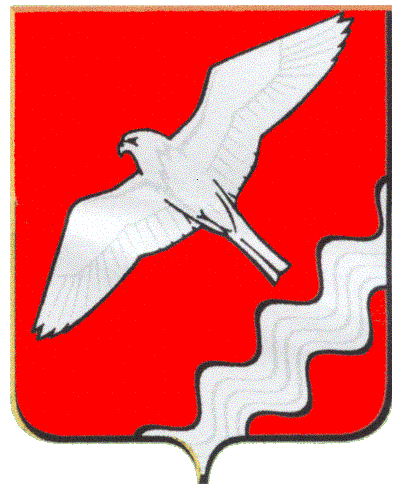 ГЛАВА МУНИЦИПАЛЬНОГО ОБРАЗОВАНИЯ КРАСНОУФИМСКИЙ ОКРУГПОСТАНОВЛЕНИЕот 24.03.2020 г.   № 29г. Красноуфимск           В соответствии с частью 9 статьи 25 Градостроительного кодекса Российской Федерации,  Федеральным законом от 06.10.2003 N 131-ФЗ  "Об общих принципах организации местного самоуправления в Российской Федерации", с учетом поступившего заключения Правительства Свердловской области от 10.10.2019 г. №16-01-73/17  о несогласии с проектом документа территориального планирования «Внесение изменений в генеральный план Муниципального образования Красноуфимский округ применительно к территории населенных пунктов: деревня Верх-Никитино, деревня Нижнее Никитино, деревня Новый Бугалыш, деревня Верхний Бугалыш, деревня Большое Кошаево, деревня Верх-Бобровка, деревня Красная Поляна, деревня Малый Турыш, деревня Красный Турыш,  деревня Усть-Бугалыш,  деревня Шиловка, деревня Верхняя Ирга, деревня Тактамыш, деревня Марийский Усть-Маш, поселок Саранинский Завод», в связи с корректировкой материалов проекта документа территориального планированияП О С Т А Н О В Л Я Ю:      1.Продлить срок работы согласительной комиссии по урегулированию разногласий, послуживших основанием для подготовки  заключения о несогласии с проектом внесения изменений в генеральный план Муниципального образования Красноуфимский округ применительно к территории населенных пунктов: деревня Верх-Никитино, деревня Нижнее Никитино, деревня Новый Бугалыш, деревня Верхний Бугалыш, деревня Большое Кошаево, деревня Верх-Бобровка, деревня Красная Поляна, деревня Малый Турыш, деревня Красный Турыш,  деревня Усть-Бугалыш,  деревня Шиловка, деревня Верхняя Ирга, деревня Тактамыш, деревня Марийский Усть-Маш, поселок Саранинский Завод  (далее – Согласительная комиссия) до 25 мая 2020 года.     2. В своей работе руководствоваться Положением о  Согласительной комиссии, утвержденным постановлением главы Муниципального образования Красноуфимский округ от 25.10.2019 г. №90.        3. Опубликовать настоящее постановление на официальном сайте Муниципального образования Красноуфимский округ.       4. Контроль за исполнением настоящего постановления  возложить на   заместителя главы Администрации Муниципального образования Красноуфимский округ по строительству и ЖКХ   Д.А. Петухова.Глава  Муниципального образования Красноуфимский округ                                                                О.В. Ряписов                                                      О продлении срока работы согласительной комиссии по урегулированию разногласий, послуживших основанием для подготовки заключения о несогласии с проектом внесения изменений в генеральный план Муниципального образования Красноуфимский округ применительно к территории населенных пунктов 